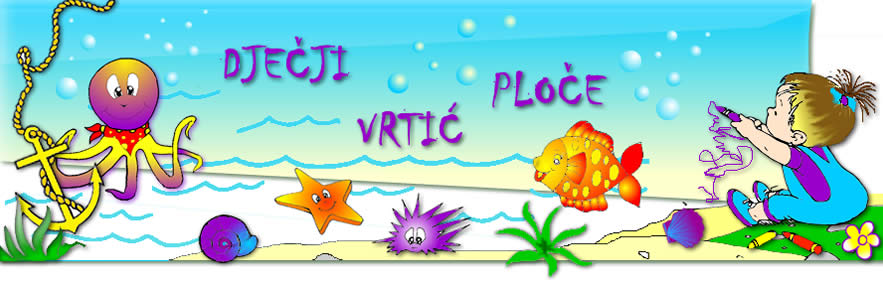 ANKETNI UPITNIK ZA RODITELJEZa roditelje djece vrtićke dobi koja nisu polaznici Dječjeg vrtića PločePo naputku Ministarstva znanosti i obrazovanja ispitujemo potrebe roditelja za produženim radnim vremenom Vrtića radi pripreme projekta Ministarstva za demografiju, obitelj, mlade i socijalnu politiku za  pedagošku godinu 2018./2109.. Poštovani roditelji,S ciljem ispitivanja potreba za organizacijom rada Dječjeg vrtića Ploče u poslijepodnevnim satima, molimo Vas odgovorite na sljedeće pitanje:Imate li potrebu smještaja djeteta u Dječji vrtić Ploče u vremenu od13:00 – 19:00    DA                          NENAPOMENA:Mole se zainteresirani roditelji da  se jave u ured stručne službe Dječjeg vrtića Ploče u periodu od 19. do 23.3.2018. u vremenu  8.00-14.00. Zahvaljujemo na suradnji!